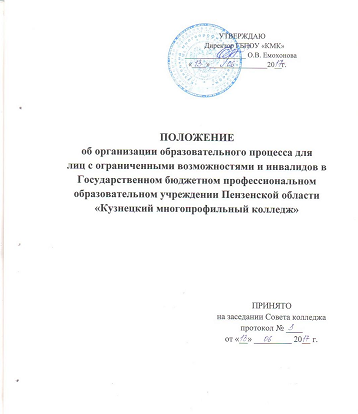 1. Общие положения1.1 Настоящее Положение регламентирует порядок организации образовательного процесса для обучающихся-инвалидов и лиц с ограниченными возможностями здоровья (далее — инвалиды и лица с ОВЗ) и определяет основные направления работы с инвалидами и лицами с ОВЗ в Государственном бюджетном профессиональном образовательном учреждении Пензенской области «Кузнецкий многопрофильный колледж» (далее — Колледж).1.2. Положение об организации образовательного процесса для обучающихся-инвалидов и лиц с ограниченными возможностями здоровья (далее – Положение)  разработано в соответствии со следующими нормативно-правовыми документами:− Конституцией Российской Федерации; − Конвенцией о правах инвалидов, принятой резолюцией 61/106 Генеральной Ассамблеи ООН от 13 декабря 2006 года; − Федеральным законом от 3 мая 2012 года № 46-ФЗ «О ратификации Конвенции о правах инвалидов» (с изменениями и дополнениями); − Стандартными правилами обеспечения равных возможностей для инвалидов, принятые резолюцией 48/96 Генеральной Ассамблеи ООН от 20 декабря 1993 года; − Федеральным законом от 29 декабря 2012 г. № 273-ФЗ «Об образовании в Российской Федерации» (с изменениями и дополнениями); − Государственной программой Российской Федерации «Доступная среда» на 2011 - 2020 годы, утвержденной постановлением Правительства Российской от 01 января 2015 г. № 1297; − Федеральным законом «О социальной защите инвалидов» от 24.11,1995 N 181-ФЗ  (с изменениями и дополнениями); − Указом Президента Российской Федерации от 07 мая 2012 г. №597 «О мероприятиях по реализации государственной социальной политики»; − Указом Президента Российской Федерации от 07 мая 2012 г. №599 «О мерах по реализации государственной политики в области образования и науки»;− Перечнем профессий и специальностей среднего профессионального образования, утвержденном приказом Министерства образования и науки РФ от 29 октября 2013 г. №1199(с изменениями и дополнениями); − Перечнем профессий рабочих, должностей служащих, по которым осуществляется профессиональное обучение, утвержденном приказом Министерства образования и науки РФ от 2 июля 2013 г. № 513(с изменениями и дополнениями); − Приказом Минтруда России от 04.08.2014 г. № 515 «Об утверждении методических рекомендаций по перечню рекомендуемых видов трудовой и профессиональной деятельности инвалидов с учетом нарушенных функций и ограничений их жизнедеятельности»; − Порядком организации и осуществления образовательной деятельности по основным программам профессионального обучения (утв. приказом Министерства образования и науки РФ от 18 апреля 2013 г. № 292) (с изменениями и дополнениями); − Порядком приема граждан на обучение по образовательным программам среднего профессионального образования (утвержден приказом Министерства образования и науки РФ от 23 января 2014 г. № 36) (с изменениями и дополнениями); − Постановлением Главного государственного санитарного врача РФ от 10 июля 2015 г. № 26 «Об утверждении СанПиН 2.4.2.3286-15 «Санитарно - эпидемиологические требования к условиям и организации обучения и воспитания в организациях, осуществляющих образовательную деятельность по адаптированным основным общеобразовательным программам для обучающихся с ограниченными возможностями здоровья»; − Приказом Министерства образования и науки Российской Федерации от 14 июня 2013 г. № 464 «Об утверждении порядка организации и осуществления образовательной деятельности по образовательным программам среднего профессионального образования» (с изменениями и дополнениями); − Приказом Министерства образования и науки Российской Федерации от 16 августа 2013 г. № 968 «Об утверждении порядка проведения государственной итоговой аттестации по образовательным программам среднего профессионального образования» (с изменениями и дополнениями); − Приказом Минтруда России от 04.08.2014 г. № 515 «Об утверждении методических рекомендаций по перечню рекомендуемых видов трудовой и профессиональной деятельности инвалидов с учетом нарушенных функций и ограничений их жизнедеятельности»; − Распоряжением Правительства РФ от 15 октября 2012 г. № 1921-р «О комплексе мер, направленных на повышение эффективности реализации мероприятий по содействию трудоустройству инвалидов и на обеспечение доступности профессионального образования»;- Требованиями к организации образовательного процесса для обучения инвалидов и лиц с ОВЗ в профессиональных образовательных организациях, в том числе оснащенности образовательного процесса, утвержденными Директором Департамента государственной политики в сфере подготовки рабочих кадров и ДПО Минобрнауки России 26.12.2013г. № 06-2412вн.1.3. Колледж создает специальные условия для получения профессионального образования инвалидами и лицами с ОВЗ.Под специальными условиями понимаются условия обучения инвалидов и лиц с ОВЗ, включающие в себя использование специальных образовательных программ и методов обучения и воспитания, специальных учебников, учебных пособий и дидактических материалов, специальных технических средств обучения коллективного и индивидуального пользования, предоставление услуг специалиста-педагога, оказывающего обучающимся необходимую техническую помощь, проведение групповых и индивидуальных коррекционных занятий, обеспечение доступа в здание Колледжа и другие условия, без которых невозможно или затруднено освоение образовательных программ инвалидами и лицами с ОВЗ.Ответственность за создание специальных условий для получения образования обучающихся инвалидов и лиц с ОВЗ возлагается на педагога-психолога, социального педагога Колледжа.1.4. Образование обучающихся инвалидов и лиц с ОВЗ может реализовываться через сле- дующие модели: -  Полная инклюзия – обучающиеся инвалиды и лица с ОВЗ посещают Колледж наряду с другими обучающимися и обучаются по индивидуальным учебным планам, которые могут совпадать с учебным планом соответствующей учебной группы, а также могут посещать кружки, клубы, внеурочные мероприятия и др.;- Частичная инклюзия – обучающиеся инвалиды и лица с ОВЗ совмещают индивидуальное обучение на дому (в дистанционной форме) с посещением Колледжа и обучаются по индивидуальным учебным планам; могут посещать кружки, клубы, внеклассные мероприятия и др., если это не противоречит рекомендациям.1.5. Подразделением, ответственным за координацию деятельности по обеспечению инклюзивного обучения инвалидов и лиц с ОВЗ по программам профессионального образования, является Базовая профессиональная образовательная  организация (далее – БПОО).1.6. Задачами Колледжа по обучению инвалидов и  лиц с ОВЗ являются:- предоставление инвалидам и лицам с ОВЗ среднего профессионального образования;- создание условий для психолого-педагогического сопровождения профессионального становления инвалидов и  лиц с ОВЗ и их социально-профессиональной поддержки;- разработка технологий обучения инвалидов и  лиц с ОВЗ;- содействие в трудоустройстве инвалидов и  лиц с ОВЗ;- содействие социальной адаптации инвалидов и  лиц с ОВЗ.1.7.  Колледж осуществляет для инвалидов и  лиц с ОВЗ реализацию образовательных программ среднего профессионального образования, обеспечивающих приобретение обучающимися специальности/профессии соответствующего уровня квалификации.1.8.  В Колледж принимаются для обучения лица из числа инвалидов и   лиц с ОВЗ, являющиеся гражданами Российской Федерации, имеющие основное общее образование, среднее общее образование.1.9. При приеме на обучение Колледж обязан ознакомить поступающего, его родителей (законных представителей), с Уставом, условиями приема и другими документами, регламентирующими организацию образовательного процесса.1.10. Инвалиды и   лица с ОВЗ зачисляются в группы приказом директора, в соответствии с контрольными цифрами приема на конкретный учебный год, а также интересов обучающихся и их родителей (законных представителей) на основе выбора специальности, включающей в себя подготовку обучающегося к самостоятельной трудовой деятельности.1.11.  Специфика образовательного процесса,  направления деятельности по реабилитации обучающихся инвалидов и лиц с ОВЗ, а также уровень реализуемых образовательных программ определяются по согласованию с учредителем.2. Требования к кадровому обеспечению Колледжа2.1.  Порядок комплектования персонала Колледжа определяется его Уставом и штатным расписанием. На должности педагогического персонала могут быть приняты лица, имеющие необходимую профессионально-педагогическую квалификацию, прошедшие курсовую подготовку.2.2.   К педагогической деятельности не допускаются лица, которым она запрещена приговором суда или по медицинским показаниям, а также лица, имевшие судимость за определенные преступления. 2.3. Требования к педагогическим работникам определяются квалификационными характеристиками, утвержденными в установленном порядке ФГОС. 2.4. Работа педагога-психолога с обучающимися инвалидами и лицами с ОВЗ заключается в создании благоприятного психологического климата, формировании условий, стимулирующих личностный и профессиональный рост, в обеспечении психологической защищенности абитуриентов и обучающихся в поддержке и укреплении их психического здоровья.2.5. Работа социального педагога с обучающимися инвалидами и лицами с ОВЗ заключается в осуществлении социальной защиты, выявлении потребности обучающихся инвалидов и лиц с ОВЗ и их семей в сфере социальной поддержки, в определении направления помощи в адаптации и социализации, в участии в установленном законодательством Российской Федерации порядке в мероприятиях по обеспечению защиты прав и законных интересов ребенка в государственных органах и органах местного самоуправления. 2.6. Педагогические работники Колледжа должны быть ознакомлены с психолого- физиологическими особенностями обучающихся инвалидов и лиц с ОВЗ и учитывать их при организации образовательного процесса.3. Требования к работе с абитуриентами из числа инвалидов и лиц с ОВЗ 3.1. Профессиональная ориентация абитуриентов-инвалидов и абитуриентов с ОВЗ в Колледже должна способствовать их осознанному и адекватному профессиональному самоопределению. 3.2. Основными формами профориентационной работы в Колледже являются: - диагностирование особенностей здоровья инвалидов и лиц с ОВЗ; - дни открытых дверей; - консультации по вопросам приема и обучения для данной категории обучающихся и родителей (законных представителей).- рекламно - информационные материалы для данных обучающихся.3.3. Особенности проведения вступительных испытаний для лиц с ОВЗ определяются Правилами приема на обучение по образовательным профессиональным программам, утверждаемыми Колледжем самостоятельно на основе Порядка приема на обучение по образовательным программам среднего профессионального образования, утвержденного федеральным органом исполнительной власти, осуществляющим функции по выработке государственной политики и нормативно-правовому регулированию в сфере образования. 3.4. На сайте Колледжа в сети Интернет создан специальный раздел, отражающий наличие в образовательном учреждении специальных условий для получения образования обучающихся инвалидов и лиц с ОВЗ. 3.5. Зачисление на обучение по адаптированной образовательной программе осуществляется по личному заявлению поступающего инвалида или лиц с ОВЗ на основании рекомендаций, данных по результатам медико-социальной экспертизы или психолого-медико-педагогической комиссии. Возможен перевод обучающегося инвалида или лица с ОВЗ на адаптированную образовательную программу в процессе обучения. 3.6. Инвалид при поступлении на адаптированную образовательную программу должен предъявить индивидуальную программу реабилитации инвалида (ребенка-инвалида) с рекомендацией об обучении по данной специальности, содержащую информацию о необходимых специальных условиях обучения, а также сведения относительно рекомендованных условий и видов труда. Лицо с ОВЗ при поступлении на адаптированную образовательную программу должно предъявить заключение психолого-медико-педагогической комиссии с рекомендацией об обучении по данной специальности, содержащей информацию о необходимых специальных условиях обучения.
4. Содержание и организация образовательного процесса для инвалидов и  лиц с ОВЗ4.1. Организация получения образования обучающимися инвалидами и лицами с ОВЗ: - определяется образовательной программой, при необходимости - индивидуальной программой реабилитации;- может быть организовано как совместно с другими обучающимися, так и в отдельных группах;- на основе образовательных программ, адаптированных    при необходимости для обучения указанных категорий обучающихся;Работа по организации получения образования обучающимися инвалидами и лицами с ОВЗ в колледже распределена по направлениям:Учебно-производственное;Учебно-методическое;Воспитательное;Профориентационное (во взаимодействии с работодателями). 4.2.  Образовательный процесс включает теоретическое обучение, учебную и производственную практики, воспитательную работу и мероприятия по реабилитации инвалидов и  лиц с ОВЗ с учетом возрастных и индивидуальных особенностей.4.3. Содержание образования и организация образовательного процесса в Колледже регламентируются основной профессиональной образовательной программой по специальности, рабочим учебным планом, графиком учебного процесса, разработанными Колледжем самостоятельно на основе федеральных государственных образовательных стандартов и расписанием учебных занятий.   При необходимости для инвалидов и лиц с ОВЗ могут разрабатываться индивидуальные учебные планы и индивидуальные графики обучения.4.4. Для инвалидов и лиц с ОВЗ в Колледже устанавливается индивидуальный порядок освоения дисциплины "Физическая культура".4.5. Наполняемость групп в Колледже определяется планом набора в зависимости от санитарных норм и условий, необходимых для осуществления образовательного процесса. 4.6. Учебная нагрузка данной категории обучающихся в Колледже не должна превышать 36 часов в неделю. Время занятий по учебной практике не должно превышать продолжительности рабочего времени, установленного законодательством о труде для соответствующих категорий работников.4.7. Продолжительность уроков, длительность перемен, режим занятий определяются Уставом Колледжа. 4.8. Колледж самостоятелен в выборе оценок, форм, порядка, периодичности текущего контроля успеваемости и промежуточной аттестации, обеспечивающих  получение обучающимися инвалидами и лицами с ОВЗ профессионального образования по специальности соответствующего уровня и квалификации.4.9.  Колледж, при наличии государственной аккредитации, реализующий профессиональные и общеобразовательные программы, выдает выпускникам, прошедшим государственную итоговую аттестацию, диплом установленного образца. 4.10. Форма проведения промежуточной и государственной итоговой аттестации для инвалидов и лиц с ОВЗ устанавливается с учетом индивидуальных психофизических особенностей (устно, письменно на бумаге, письменно на компьютере, в форме тестирования и т. п.). При необходимости инвалидам и лицам с ОВЗ предоставляется дополнительное время для подготовки ответа на зачете или экзамене.4.11. Выбор мест прохождения практик для инвалидов и лиц с ОВЗ производится с учетом требований их доступности для данных обучающихся и рекомендаций медико-социальной экспертизы, а также индивидуальной программы реабилитации инвалида относительно рекомендованных условий и видов труда.
5.  Участники образовательного процесса5.1.  К участникам образовательного процесса относятся: обучающиеся и их родители (законные представители), администрация, преподаватели, социальный педагог, психолог и другие члены трудового коллектива Колледжа, осуществляющие подготовку специалистов, выполняющие воспитательные функции и участвующие в организации, проведении и методическом обеспечении образовательного процесса. 5.2. Педагогические работники, работающие с обучающимися инвалидами  и лицами с ОВЗ, проходят дополнительную подготовку с целью получения знаний о психофизиологических особенностях инвалидов и  лиц с ОВЗ, специфике приема-передачи, освоения и воспроизводства учебной информации, применении специальных технических средств обучения с учетом различных нарушений функций организма.5.3. Обучающиеся имеют право:на получение профессионального образования в соответствии с федеральными государственными образовательными стандартами, в том числе по индивидуальным учебным планам; на участие в управлении образовательным учреждением; на свободу совести, информации, свободное выражение собственных взглядов и убеждений.5.4. Принуждение обучающихся инвалидов и лиц с ОВЗ к вступлению в общественные, общественно-политические и религиозные организации, движения и партии, а также принудительное привлечение их к деятельности в этих организациях не допускается.5.5. Материальное обеспечение детей-сирот и детей, оставшихся без попечения родителей или лиц, их заменяющих, из числа инвалидов и  лиц с ОВЗ осуществляется на основе полного государственного обеспечения в соответствии с Федеральным законом от 21.12.96 № 159 ФЗ «О дополнительных  гарантиях по социальной поддержке детей-сирот и детей, оставшихся без попечения родителей» (в действующей редакции).5.6. Обязанности обучающихся, порядок их перевода на следующий курс и отчисления определяются Уставом Колледжа.6. Требования к адаптации образовательных программ и учебно-методическому обеспечению образовательного процесса для обучающихся инвалидов и лиц с ОВЗ 6.1. В целях обеспечения права инвалидов и лиц с ОВЗ на получение среднего профессионального образования, а также реализации специальных условий для обучения данной категории обучающихся Колледж разрабатывает и реализует адаптированные образовательные программы среднего профессионального образования, ориентированные на решение следующих задач: - создание в Колледже условий, необходимых для получения среднего профессионально- го образования инвалидами и лицами с ОВЗ, их социализации и адаптации; - повышение уровня доступности среднего профессионального образования для инвалидов и лиц с ОВЗ; - повышение качества среднего профессионального образования инвалидов и лиц с ОВЗ; - возможность формирования индивидуальной образовательной траектории для обучающегося инвалида или обучающегося с ОВЗ; - формирование в колледже толерантной социокультурной среды. 6.2. Адаптированная образовательная программа среднего профессионального образования (далее – адаптированная образовательная программа) содержит комплекс учебно-методической документации, включающий учебный план, календарный учебный график, рабочие программы общеобразовательных предметов, учебных дисциплин, профессиональных модулей, иных компонентов, определяет объем и содержание образования по специальности СПО, планируемые результаты освоения ППССЗ, специальные условия образовательной деятельности. Адаптированная образовательная программа должна обеспечивать достижение обучающимися инвалидами и обучающимися с ОВЗ результатов, установленных соответствующими федеральными государственными образовательными стандартами среднего профессионального образования (далее – ФГОС СПО). 6.3. Адаптированная образовательная программа разрабатывается и утверждается Колледжем самостоятельно на основе соответствующего ФГОС СПО по специальности и в соответствии с особыми образовательными потребностями инвалидов и лиц с ОВЗ, их индивидуальных возможностей. 6.4. Адаптированная образовательная программа разрабатывается в отношении обучающихся с конкретными видами ограничения здоровья, с учетом рекомендаций, данных обучающимся по заключению психолого-медико-педагогической комиссии, или индивидуальной программы реабилитации инвалида (ребенка-инвалида). 6.5. При проектировании содержания адаптированной образовательной программы особое внимание уделяется описанию способов и приемов, посредством которых обучающиеся инвалиды и лица с ОВЗ будут осваивать содержание образования. 6.6. В структуру адаптированной образовательной программы, в отличие от универсальных ППССЗ, включен адаптационный учебный цикл. Адаптационный учебный цикл состоит из адаптационных учебных дисциплин, перечень которых определяется колледжем самостоятельно, исходя из особенностей контингента обучающихся. Введение адаптационных дисциплин предназначено для дополнительной индивидуализированной коррекции нарушений учебных и коммуникативных умений, профессиональной и социальной адаптации обучающихся инвалидов и лиц с ОВЗ.    Колледж обеспечивает обучающимся инвалидам и лицам с ОВЗ возможность освоения специализированных адаптационных дисциплин, включенных в вариативную часть указанных программ. Это могут быть учебные дисциплины социально-гуманитарного назначения, профессиональной направленности, а также для коррекции коммуникативных умений.6.7. Все учебные циклы (кроме адаптационного) реализуются для обучающихся инвалидов и лиц с ОВЗ в объемах, установленных в соответствии с ФГОС СПО по специальности.6.8. Выбор методов обучения в каждом отдельном случае обуславливается целями обучения, содержанием обучения, исходным уровнем имеющихся знаний, умений, навыков, уровнем профессиональной подготовки педагогов, методического и материально-технического обеспечения, особенностями восприятия информации обучающимися, наличием времени на подготовку и т.д. 6.9. Мероприятия по содействию трудоустройству выпускников из числа инвалидов и лиц с ОВЗ осуществляются во взаимодействии с государственными центрами занятости населения, общественными организациями инвалидов, образовательными организациями в соответствии с разработанным планом мероприятий по содействию трудоустройству указанных лиц. Основными формами содействия трудоустройству выпускника из числа инвалидов и лиц с ОВЗ являются презентации и встречи работодателей с обучающимися выпускных учебных групп, индивидуальные консультации по вопросам трудоустройства, мастер-классы и тренинги. В программах подготовки в рамках адаптационных учебных дисциплин может быть предусмотрена подготовка выпускников из числа инвалидов и лиц с ОВЗ к трудоустройству, как следующему этапу социализации, связанному непосредственно с полноценным раскрытием и применением на практике полученных во время учебы компетенций.